ふくしま未来農業協同組合　企画部　企画経理課 行Ｅメール：soumu@ja-f-mirai.or.jp 電　話：024-573-7728ＦＡＸ：024-554-5512視察研修申込書※日程等調整後、公文書の送付をお願いします。※視察受入れ団体がＪＡの場合は、直近の総代会資料・ディスクロジャー誌・広報誌をご持参ください。※視察謝金は人数にかかわらず1日の場合　30,000円／半日の場合　20,000円　また、会場費・資料代・食事代は実費負担と致します。※当ＪＡグループ施設に福島県奥飯坂「摺上亭大鳥」がございます。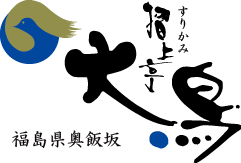 宿泊等のご用命がございましたら当ＪＡで承ります。http://www.surikamiteiohtori.com申込者氏名所属・役職名Eメールアドレス連絡先住所　〒電話番号－　　　　　－ＦＡＸ番号－　　　　　－視察団体名視察希望日第1希望　令和　　　年　　　月　　　日（　　）第2希望　令和　　　年　　　月　　　日（　　）第3希望　令和　　　年　　　月　　　日（　　）視察時間自　　　時　　　分～至　　　　時　　　分視察希望場所・施設視察人数　　　　　　　名視察目的（具体的内容）必要準備資料その他（連絡事項）